         Pain Relief (mild to moderate) Standing Order 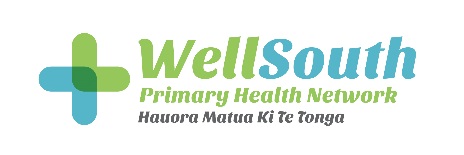 This standing order is not valid after the review date. The review date is one year after the date the order was signed by the issuer.Name:	____________________________		Signature: __________________________Title:	____________________________		Date: _________________Only Registered nurses working within the above medical centre or clinic are authorised to administer medication under this standing order. We the undersigned agree that we have read, understood and will comply with this standing order and all associated documents.Name: ______________________   Signature: __________________________  Date: ______________Name: ______________________   Signature: __________________________  Date: ______________Name: ______________________   Signature: __________________________  Date: ______________Name: ______________________   Signature: __________________________  Date: ______________Issue date:Review date:Standing Order NamePain relief- mild to moderateRationaleTo provide prompt and appropriate pain relief in the acute setting.Scope (condition and patient group)Children and adults who are presenting with distress and discomfort due to pain.Red FlagsSuspected infectionRecent significant traumaAssessment1. Assess patient for Location of painCause of painIntensity of pain and patients current pain scoreDoes the intensity changeCharacter of painEg: Radiating, throbbing, sharp, burningDuration of painEg: intermittent or continuous Effect of pain on activitiesEg: sleep, mobilityOther contributing factorsIndication1st line pain relief MedicineParacetamolDosage instructionsAdult: 1000mg FOUR times daily if required.Child: 15mg/kg FOUR times daily if requiredRoute of administrationOralQuantity to be given60 x 500mg tablets or 200mLs of suspension (either 120mg/5mL or 250mg/5mL)ContraindicationsLiver failurePrecautionsIn elderly or frail patients THREE times daily dosing may be sufficient.Do not take with other paracetamol containing products.Maximum: 4 doses in 24 hoursIndicationAnti-inflammatory pain relief  in those patients that have an inflammatory component to their pain or in combination with other pain reliefMedicineIbuprofenDosage instructionsAdult: 400mg THREE times daily if requiredChild 3 months–12 years: 5–10 mg/kg THREE times daily if requiredChild 1–3 months: 5 mg/kg THREE times daily if requiredRoute of administrationOralQuantity to be given40 x 200mg tablets or 200mLs x 100mg/5mL suspensionContraindicationsAvoid in renal failure Hypersensitivity to aspirin or any other NSAIDSevere heart failure; Active, recurrent or history of gastro-intestinal ulceration or bleeding especially if NSAID inducedPregnancyCombination with ACE & diuretic in the elderlyPrecautionsElderlyCardiac impairment or Ischaemic heart diseaseUncontrolled hypertensionHeart failureIncreased risk of bleeding with warfarin and dabigatran therefore requires discussion with Medical or Nurse PractitionerPeripheral artery diseaseCerebrovascular diseaseIndicationModerate pain relief when addition of codeine is neededMedicineCodeine phosphate 15mg Dosage instructionsTake ONE to TWO tablets up to FOUR times daily if required for pain.Route of administrationOralQuantity to be given12 x 15mg tabletsContraindicationsAcute respiratory depressionConditions where inhibition of peristalsis should be avoidedUse of monoamine oxidase inhibitors in the last 14 daysNot recommended in children due to the number of non-metabolisersPrecautionsMaximum: 120mg  in 24 hoursAdvise patient regarding constipation  see constipation standing order for laxatives)Advise patient regarding sedation Dependence may occur with prolonged useCaution advised in patients with a history of drug dependence or drug seeking behaviourAdditional informationAt all times you must be aware of what other pain relief the patient may have taken before presenting (prescribed, OTC, illegal).The above pain relief can be combined depending on the severity of the pain.Depending on the cause of pain, patients may benefit from heat packs, cold presses, compression, elevation, rest or continued movement.Beware of those patients seeking drugs of abuse, such as codeine.Follow-upAsk patient to return if pain is not controlled, worsens or symptoms change.Countersigning and auditingDue to the addition of codeine within this Standing Order, countersigning is required within 48 hours.Competency/training requirementsAll nurses working under this standing order must be signed off as competent to do so by the issuer and have had specific training in this standing order.Supporting documentationHealthpathways at www.healthpathways.org.nz Best Practice Journal at www.bpac.org.nz New Zealand Formulary at www.nzf.org.nz Individual medicine data sheets at www.medsafe.govt.nz Standing Order Guidelines, Ministry of Health, 2012Medicines (Standing Order) Regulations 2012 (Standing Order Regulations)Definition of terms used in standing orderNoneMedical Centre or Clinic:Signed by issuersNurses operating under this standing order